Activité de groupe sur les modes de scrutin  Contexte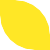 Afin de mettre un terme à d'importants mouvements sociaux qui secouent le pays, le Président de la République a décidé d’accepter leurs revendications en tirant au sort 300 Français. Vous faites partie de ces citoyens chargés de rédiger une nouvelle Constitution qui va ensuite être proposée à l’ensemble de la population par référendum. Consignes de travailL’Assemblée Constituante doit notamment décider quel mode de scrutin organisera les élections législatives. Ils vous ont donc chargés de rédiger un rapport. Ce dernier devra montrer les avantages et limites des modes de scrutins majoritaires et proportionnels, et préconiser l'un d'entre eux. Vous trouverez sur les pages suivantes deux exercices à faire, qui vous permettront d'avoir les arguments nécessaires à la rédaction du rapport. Définir le rôle de chacunVous êtes dispersés en plusieurs groupes de réflexion. Vous devez désigner dans le vôtre :Un rédacteur chargé de prendre en notes les réflexions du groupeUn médiateur-planificateur chargé de poser les éventuelles questions à l'enseignant, et de veiller à la bonne gestion du temps imparti.Un animateur chargé de distribuer la parole, d'organiser les échanges, et veiller au respect des tâches à réaliser.Exercice 1 : Comment le mode de scrutin influence-t- il la représentation politique ?  Point méthode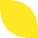 Nombre de sièges au scrutin proportionnel = pourcentage des voix au premier tour X nombre total de sièges à l'Assemblée nationale.Puisqu'il ne peut pas y avoir de moitié de siège de député, on arrondit à l'entier supérieur si on a 5 ou + après la virgule.Exemple : Le parti animaliste obtient 15% des voix au premier tour --> (15/100) x 577 = 86,55 --> 87 siègesSource : Ministère de l'Intérieur, Résultats définitifs des élections législatives de 2017Consignes1) D'après le résultat des partis politiques aux élections législatives de 2017, calculez le nombre de sièges qu'ils auraient obtenu au scrutin proportionnel.2) Quelle est la part (en %) des sièges obtenus par le groupe de partis majoritaire (celui qui a le plus de sièges) avec le mode de scrutin actuel ? Avec le mode de scrutin proportionnel ?______________________________________________________________________________________________________________________________________________________________________________________________3) À l’aide d’un coefficient multiplicateur, calculez l’écart entre le nombre de sièges obtenus par le groupe France Insoumise - Parti Communiste Français avec le mode de scrutin actuel et le nombre de sièges obtenus par ce même groupe avec le mode de scrutin proportionnel. Faites une phrase avec le résultat.______________________________________________________________________________________________________________________________________________________________________________________________4) Quel est le mode de scrutin dont la répartition des sièges à l'Assemblée nationale représente le plus fidèlement la diversité des opinions politiques des électeurs ?______________________________________________________________________________________________________________________________________________________________________________________________Exercice 2 : Comment le mode de scrutin   influence l'organisation de la vie politique ?Actuellement, les élections législatives [qui sont au scrutin majoritaire] sont calquées en France sur le système présidentiel […]. Et au final, le premier emporte toute la mise [...]. Mais si ce système, qui renforce le bipartisme1, est justifié par une volonté de stabilité [qui permet une certaine efficacité de l'action politique], il est aussi très régulièrement remis en cause. Le modèle miroir serait donc la proportionnelle : chaque parti obtiendrait le nombre de sièges correspondant à son score de premier tour. Ce modèle est censé permettre à la plus grande part des groupes d’électeurs d’être représentés, même en faible proportion et apporter pluralité et dynamise dans les rangs des députés. [...] En France, l’Assemblée nationale est élue à la proportionnelle sous la IIIe République […] puis sous la IVe République (1946-1958) […].Le scrutin à la proportionnelle intégrale empêche quasi systématiquement qu’un groupe détienne la majorité absolue. Dans l’hypothèse d’une Assemblée élue à la proportionnelle, le parti majoritaire est donc contraint de former des coalitions pour gouverner. Pour ses détracteurs, ce système, en multipliant les partis représentés et les jeux d’alliances, favorise l’instabilité politique.1 Situation politique où, dans une démocratie représentative, seulement deux partis politiques sont en mesure d’obtenir la majorité au Parlement et des postes au gouvernement en alternance.Source : Aurélie Delmas, Kim Hullot Guiot, « Proportionnelle à l’Assemblée : de quoi parle-t-on ? », in Libération, 13 juin 2017Consignes1) Lisez le texte en surlignant ou soulignant avec des couleurs différentes les avantages et limites de chaque mode de scrutin.2) À l'aide de l'activité précédente et des éléments surlignés, remplissez le tableau récapitulatif des avantages et limites des deux modes de scrutin.Tableau de synthèse des avantages et limites de chaque mode de scrutin.Arguments à remobiliser pour rédiger le rapport.Grilles d'évaluations Tâches à réaliser durant l'activité de groupeFait1. Répartition des rôles au sein du groupe2. Lecture de la grille d'évaluation de l'attitude pendant le travail de groupe3. Exercice 1 : Comment le mode de scrutin influence la représentation politique ?4. Exercice 2 : Comment le mode de scrutin influence l'organisation de la vie politique ?5. Lecture de la grille d'évaluation du rapport6. Structuration du rapport au brouillon en mobilisant les réponses aux exercices7. Débattre du meilleur mode de scrutin8. Vérifier que le brouillon correspond aux attendus de la grille d'évaluation + Rédaction du rapport au propreGroupes de partis politiquesPourcentage de voix obtenues au premier tourNombre de sièges obtenus avec le scrutin majoritaireNombre de sièges obtenus avec le scrutin proportionnelNPA - LO0,77%0La France Insoumise et Parti Communiste Français14,02%27Parti Socialiste et Parti Radical de Gauche et Divers Gauche9,51%44Ecologistes 4,30%0LREM - MODEM32,33%348Les Républicains - UDI - DVD21,56%135Front National13,20%8Autres4,31%15Total100%577Scrutin majoritaireScrutin proportionnelAvantagesLimites Attitude pendant le travail de groupePoints Travail dans le calme /1 Investissement de tous dans la tâche/1 Bonne coopération entre élèves/1 Respect des rôles attribués à chacun/1 Respect du temps imparti/1 Total/5 Grille d’évaluation de la qualité du rapport Grille d’évaluation de la qualité du rapportPointsIntroductionDéfinition de ce qu'est un mode de scrutinAnnonce des paragraphes/2Paragraphes 1 et 2Affirmation du mode de scrutin (1pt)Explicitation (2,5 pt)Définition du mode de scrutin concerné.Explication de ses avantages et de ses limites.Illustration en citant rigoureusement la source (1,5 pt)Cite le texte avec des guillemets et explicite les propos.Compare des données statistiques et en tire une analyse/5/5ConclusionAffirmation du mode de scrutin préconisé/1ConnecteursChaque paragraphe débute par un : "premièrement", "deuxièmement", etc. ou bien "tout d'abord", "ensuite", "enfin" etc.Un connecteur logique annonce le E (en effet) et un second le I (par exemple) au sein de chaque paragraphe/1FormeLisibilitéOrthographeSyntaxe/1Total/15